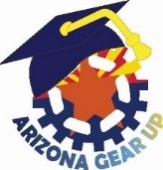 A:	Padre o Guardián de <Nombre del Estudiante>De:	<Nombre>, Coordinador de GEAR UP Fecha:	<Inserte FechaNorthern Arizona University (NAU) / Arizona GEAR UP y < Nombre del Distrito > se complacen en darle la bienvenida a usted y a su niño a GEAR UP Clase del 2018 en <Nombre de  High School > (Escuela Preparatoria)!GEAR UP, lo que significa Gaining Early Awareness and Readiness for Undergraduate Programs, (Obteniendo Conocimiento y Preparación Temprana para Programas de Pre-Licenciatura) es un programa gratuito que ayuda a estudiantes a tener éxito en la escuela. Ayuda a familias y estudiantes a aprender acerca de opciones para educación después de high school y cómo pagar por eso. GEAR UP cree que cada estudiante debe tener la oportunidad de continuar su educación después de high school y que cada estudiante debe recibir el apoyo e información necesaria durante secundaria y high school, para proseguir con éxito esa oportunidad después de la graduación de high school. Al entrar los nuevos estudiantes del 2018, les damos la bienvenida a ellos y sus familias a GEAR UP.    ¿Qué clase de servicios GEAR UP proporciona?  GEAR UP proporciona Coordinadores de Programa en cada escuela. Mi trabajo como Coordinador de GEAR UP en <Nombre de High School> es ayudar a los estudiantes de GEAR UP a tener éxito. Un servicio exclusivo de GEAR UP ha sido Postsecondary Education Planning Session (PEPS) (Sesión de Planeación de Educación Postsecundaria) para cada estudiante, cada año. Este año, la Clase de 2018 son estudiantes del último año (seniors) así que PEPS y las acciones que debe completar el estudiante después de PEPS se van a enfocar en ayudar a los estudiantes a lograr sus planes para después de la graduación de high school. Yo me estaré reuniendo con nuevos estudiantes tan pronto como sea posible para ayudarlos a identificar su plan (Universidad/Colegio, Escuela Técnica, Milicia o Fuerza de Trabajo) y tomar los pasos necesarios para alcanzar sus metas. Si a usted le gustaría más información acerca de PEPS, favor de comunicarse conmigo.¿Cómo pueden las familias involucrarse en GEAR UP?De acuerdo a los expertos, cuando los padres están involucrados en la educación de su niño, las calificaciones, asistencia y comportamiento del estudiante mejoran. GEAR UP está siempre interesado en oír de ustedes acerca de cómo el programa está beneficiando a su niño y cualquier sugerencia usted pudiera tener para mejorar el programa. Todos somos parte de un equipo dedicado al éxito de su niño!   Estoy en espera de trabajar con usted y su estudiante del 12vo grado durante todo este año. Siéntase libre de ponerse en contacto conmigo con cualquier pregunta o si le gustaría más información. Yo puedo ser contactado por teléfono al <número telefónico> o por correo electrónico al <domicilio electrónico>.Sinceramente, Coordinador de GEAR UPSi aplica: Síganos en Facebook - <Nombre de la Página de FB>Opcional – Incluya biografía y Foto